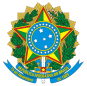 MINISTÉRIO DA EDUCAÇÃOUNIVERSIDADE FEDERAL FLUMINENSEINSTRUÇÃO NORMATIVA «DIGITE AQUI A SIGLA DA UNIDADE»/UFF Nº XX, DE XX DE XXXXX DE XXXX«Descreva aqui a ementa, que explicitará, de modo conciso, o objeto do ato normativo. Não inserir a palavra “ementa”»O(A) DIRETOR(A) DO(A) «DIGITE AQUI O NOME DA UNIDADE ACADÊMICA» DA UNIVERSIDADE FEDERAL FLUMINENSE, no uso de suas atribuições estatutárias e regimentais, nomeado(a) pela Portaria nº XXXXX, de XX de XXXXXX de XXXX e considerando xxxxxx, resolve:CAPÍTULO IDISPOSIÇÕES PRELIMINARESArt. 1º  XXXXXXXXXXXXXXXXXXXXXXXXXXXXXXXXXXXXXXXXXXXXXXXXXXXXXXXXXXXXXXXX.I – XXXXXXXXXXXXXXXXXXXX.II – XXXXXXXXXXXXXXXXXXX.Art. 2º  XXXXXXXXXXXXXXXXXXXX.§ 1º XXXXXXXXXXXXXXXXXXXXXXXXXXXXXXXXXXXXXXXXXXXXXXXXXXX.  § 2º XXXXXXXXXXXXXXXXXXXXXXXXXXXXXXXXXXXXXXXXXXXXXXXXXXX.Art. 3º  XXXXXXXXXXXXXXXXXXXX.Parágrafo único.  XXXXXXXXXXXX.[...]CAPÍTULO «DIGITE AQUI A NUMERAÇÃO SEQUENCIAL DO CAPÍTULO»DISPOSIÇÕES FINAISArt. 8º  XXXXXXXXXXXXXXXXXXXXXXXXX.Art. 9º  Fica revogada a «digite aqui o ato normativo a ser revogado com data».Art. 10.  Esta Instrução Normativa entra em vigor em XX de XXXXXX de XXXX.«DIGITE AQUI O NOME DO SIGNATÁRIO»«digite aqui o nome do cargo por extenso»